MATAKULIAH 			: KEAMANAN SISTEM INFORMASI/4SKSDOSEN				: SURYAYUSRA, M.KOM, CCNA suryayusra@binadarma.ac.idSIFAT UJIAN E-LEARNING	: TERTULIS ESSAYKELAS				: TD5A TEKNIK INFORMATIKA==================================================================================Baca Peraturan UAS:Tulis soal dan jawabanJawaban ditulis pada kertas dobel folio dengan huruf cetak hitam, rapi dan berurutanIkuti instruksi soal dengan benarTanda tangan absensi UAS hari RABU tanggal 6 Januari 2016 jam 09:00 WIB di Kampus Utama Ruang UPT dengan sdr SutejoBer do'a kepada tuhanJawaban UAS dikumpul pada HARI SABTU tanggal 9 Januari 2016 jam 09:00 WIB (6 hari waktu pengerjaan)SOAL:Definisi makna darisistemkeamananinformasiGambarkan diagram DATA dan jelaskan makna diagram DATA tersebut ?Jelaskan dan definisikan ciri informasi yang baik ?Tuliskan 5 system keamanan komputerTuliskan 6 hal negatif dari penerapan system keamanan ?Tuliskan dan jelaskan 5 komponen sistem yang harus dilindungi serta berikan penjelasan ?Jelaskan maksud dari SOCIAL ENGINEERING serta berikan contohnya ?Definisikan serangan sebagai berikut :trojanviruswormJelaskan cara serangan terhadap DATA BASE dan komponen yang sering masuk dalam kategori serangan DATA BASE ?Jelaskan cara kerja sniffing ?Apa yang dilakukan seorang hacker dalam sniffing jaringan menggunakan ARP TABLE jelaskan ?Berikan masing-masing contoh dan jelaskan:Firewall SoftwareFirewall HardwareBuatlah langkah-langkah cara melakukan serangan sniffing jaringan menggunakan ETTERCAP ARP ?Jelaskan definisi serangan Denial of Service Attacks ?Jelaskan gambar berikut (minimal penjelasan 10 baris ?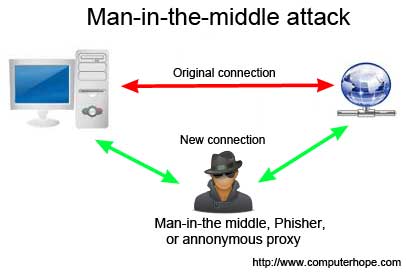 SELESAI dan SELAMAT MENGERJAKAN, SEMOGA NILAI ANDA MEMUASKAN